Wards Creek School Advisory Council
Meeting Minutes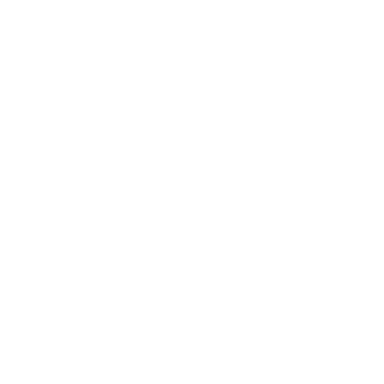 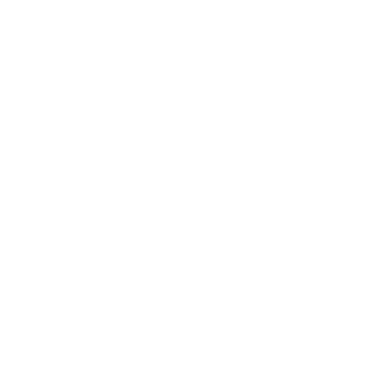 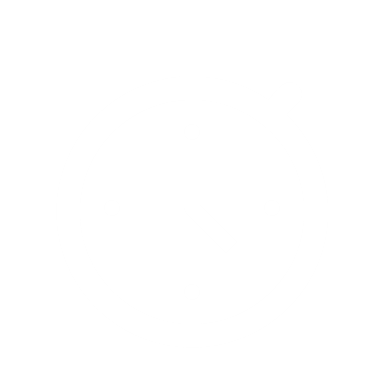 Call to Order
The Wards Creek Elementary Advisory Council Meeting commenced in the Wards Creek Media Center on April 14, 2022. Kim Pagan made a motion to call the meeting to order and Christy Watson seconded the motion. The motion was carried forward. The meeting started at 3:33 PM. Kristin Fanning recorded the minutes for this meeting. Review/Approve Notes 
Notes were reviewed from April meeting. A motion to approve was made by Christy Watson and Russ Cooke seconded the motion. Old Businessa. School Recognition FundsBallot Suggestions: None were brought forward by staff or committee.A vote to approve the ballot was motioned by Kim Pagan and seconded by Christy Watson. The vote was carried out and all were in favor of approving. b. Survey Assessment update
	Mr. Klein shared some result of the needs survey. We had 501 responses. 92% said they always felt that their child was safe at school and that the rules were applied equally to all. One area he would like to continue to work on is relationships. How can we make parents feel more welcomed and how can we improve our school communication?  c. SAC Survey Info
	Survey was sent out to members. It is now open and will close on May 13th. Please take a moment to complete.  New Business
a. SAC Budget
Budget amount: $2,520.94 b. Funds RequestKathryn Eaton, music teacher, spoke about her funds request for a music professional development. She shared what it was about, how it could be helpful, and how it would impact students here at Wards Creek. A motion to vote was made by Christy Watson and seconded by Kim Pagan. The vote was carried out and it was found all in favor of funding the request. PTO AgendaSpirit Night Updates:March Spirit Nights - McTeacher Night brought is $744.89Mrs. Gurick’s class won free happy meal vouchers, super happy with the turnout and all the teacher volunteers!Icemen Hockey game sold 55 tickets we received $275 in proceeds backApril’s Spirit Night was supposed to be Ford’s Garage, but they did not want to commit, we have a call into Chick Fila, if we cannot secure Chick Fila we will reach out to our business partners, Tanks, Coldstone, or Gators. Tentatively set for Tuesday, April 26thBingo For Books - PTO had a pretty decent turnout, we sold about $50 worth of snacks, leaving the rest of the snacks for Teacher Appreciation week. Donated left over cookies to the copy room. Parents and students seemed to have a good time. We voted in our new board.Mother/Son Event - Sold 102 tickets - goal was to sell 250 tickets - We have about 225 mother/sons attending. Right now, we owe Bravoz $4,900 - We’re about $900 out of pocket for the event. PTO agreed to open up ticket sales at the door to try and break even so we did not lose the money for this event.Art Tile Fundraiser - Kits will be $30 they will include tile, paint, and paintbrushes.Richard quoted about 16 tiles to a case for $75Sales from April 19th-April 29thPick up tiles at the school from May 4-6thTiles returned to the school by May 16thTiles have to be school appropriate - no violence, no weapons, etc. Tiles that are not school appropriate will be returned to the parents.We will sell these online, and with a flyer sent home, so we will have cash & checks for this fundraiser.Will sell kits at Spring Fling on 4/28Spring Fling - April 28th 6-8pmMister Softee will be present from 6-8pm need to sell $150 per hour to have them there.Donations:4 tickets to St Augustine Aquarium$100 GC to St. Augustine Boat Tours4 tickets to Wild Adventures4 tickets to Jacksonville Zoo4 Bravoz passes2 x $25 GC to Ford’s Garage2 Autobahn Race Tix/1 Hour of Axe Throwing$50 GC to Simone’s$20 GC to Tank’s$25 to Gator’s & a t-shirtRing Doorbell2 Park 1 Day passes to Universal (2)4 passes to the Alligator Farm2 - dinner for 2 at ChipotleAmerican Girl Doll2 season passes to Sea World$100 GC to Lah Dee Dah2 passes to Crayola ExperienceBudgeted $2000 for gift baskets - will make a Disney GC basket, Amazon Echo Dot, etc.Board voted against Photograph-E coming to this eventTeacher Appreciation Week - May 2ndDisney Themed - Ordered pencil cases through Wes, will make a supply bar for teachers to fill up their cases.Thursday the 5th Fried Chicken Food Truck will come out and serve staff lunch. PTO will provide drinks.Sign Gypsies is donating a sign in return for a social media post.Need to get with Kevin to coordinate days for teacher appreciation.PTO Funds for next year - PTO discussed certain needs for the PTO before we donate our funds to the school. PTO voted yes on a refrigerator for the PTO room, iPad for events, and a rolling cart. Richard has given Nicole quotes for a refrigerator, about $600-$800.Communication for PTO next year - PTO discussed some challenges we had this year with communication, and the feedback we have received from some parents. We all realized we cannot make everyone happy, but with toner shortages, and having teachers send out emails, and some have and some have not. We have looked into other PTO boards and how they communicate with families by not relying on the school. There were a few options discussed, to purchase an entire new website, that will link to a school store, and have email blasts to parents if they sign up, we have also discussed the group me app, where parents would have to give their phone number in the beginning of the year to opt into texts through that app, there were also a few other apps we could look into. All of these communication options would be solely based on the parent opting into it and them giving us their information. We will not solicit  their information.  Any Questions/Concerns
NoneNext Meeting Thursday, May 12, 2022 at 3:30PM in the Media CenterAdjourn
Kristin Fanning called a motion 
Kim Pagan made a motion and Russ Cooke second. The meeting ended at 4:17 PMAttendance Chair: Kristin Fanning
Secretary: TBA
Principal: Kevin Klein
Members:
Jennifer Lusk (absent)
Mandy York
Sarah Diotte 
Russell Cooke
Lisa Martin 
Lisa Bell (absent)
Christie Francis
Kimberlee Pagan
Christina Watson 
Lisa Urban (absent)
